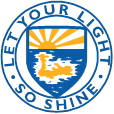 CAYMAN PREP AND HIGH SCHOOLJOB DESCRIPTIONPrimary School Learning Assistant (Intervention) KS1PurposeTo assist teachers with learning and teaching of students Reporting to:     Year Group leads, individual teachers, and Special Education Needs Coordinator (SENCO)Liaising with:     PLT MembersPrincipal Responsibilities:	The learning assistant (intervention) will enhance children’s learning through dynamic, relevant and targeted intervention groups to:enable students to achieve high standards of learningmaximise learning and teaching timedevelop all students’ skills across the curriculum  assess students’ attainment and progressidentify and respond appropriately to individual differences between studentsset and support appropriate and challenging targets for students, both individually and in groupspresent learning tasks and curriculum content in a clear and stimulating mannercommunicate clearly and effectively with students; foster and maintain positive interpersonal relationships with students, teachers and parentsmanage their own and students’ time effectivelyplan to constructively use classroom resources, including computers, to assist learning.provide support and guidance for students to interpret texts, worksheets and other resources and to set out their work appropriately.create and maintain a purposeful, orderly and supportive learning environment set and maintain clear expectations of students’ behaviour and assist in securing appropriate standards of disciplinelearn and develop various learning and teaching strategies and approaches develop secure subject knowledge and an understanding of how students learn, by observation of and with guidance from the teacher and other staff membersOther duties and requirements:actively supervise and monitor students, carrying out assigned duties in addition to regular teaching; e.g. playtime, lunch dutyassume shared responsibility for supervision of the school’s “After School” facility on a rota basis and as required and requested by the LA Leader and / or PLT memberassist in the implementation of all school rules and policies, as set out in the “Information and Policy Manual”be proactive in matters relating to health and safety support teachers by preparing/presenting displays of students’ work, photocopying and other necessary tasks (before and after core school hours and during designated Admin time only) Those with Teaching qualifications and a Teacher’s Licence will be expected to teach and offer cover in cases of teacher absenceOther responsibilities:  Undertake any available professional training that might be considered relevant to the postAll members of staff are expected to:maintain confidentiality at all times with regard to student information and related school matterssupport the Christian aims and ethos of the school, setting good examples in terms of dress, punctuality and appearancetake part in the school’s extra-curricular activities including attending official school meetings and functions outside school hours when necessaryattend school assemblies, insisting upon the responsible behaviour of studentssupport implementation of the PMAP (Professional Management and Appraisal Process) in order to improve standards of teaching and learningAttend and participate in staff CPD sessions, when requestedUphold the school’s behaviour code, uniform requirements and other regulationsAssist with various duties as assigned by the Principal, according to the needs of the schoolThis job description will be reviewed annually and may be subject to modification or amendment after consultation between the Principal and the post holder.Signed:Post Holder: _______________________________________Date:_____________________Primary School Principal: _____________________________Date:_____________________Updated Jan 2018